中國醫藥大學服務學習課程團體服務成果報告表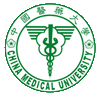 備註：1.表格若不敷使用，可自行延伸擴充。2.本表填寫人為教學助理，請於出隊後一週內以電子郵件寄至 fclu@mail.cmu.edu.tw 或apple1234322@mail.cmu.edu.tw或xiaoxin@mail.cmu.edu.tw或thereader@mail.cmu.edu.tw或xiong@mail.cmu.edu.tw信箱。本校師生填寫各項服務學習課程之個人資料之蒐集、處理及利用，僅提供本校相關作業使用，並遵守個人資料保護法相關規定。本告知聲明依據個人資料保護法第八條之規定，於蒐集您的個人資料時進行法定告知義務。開課系級課程名稱服務學習授課教師姓名：教學助理姓名：授課教師分機：教學助理聯絡電話：服務時間＿年＿月＿日＿時至＿時＿年＿月＿日＿時至＿時＿年＿月＿日＿時至＿時服務人數服務地點被服務人次合作機構聯絡人姓名職稱電話及分機e-mail活動議程執行狀況概述成效與檢討活動照片活動照片說明：說明：說明：說明：說明：說明：